PROB 6						Combinaisons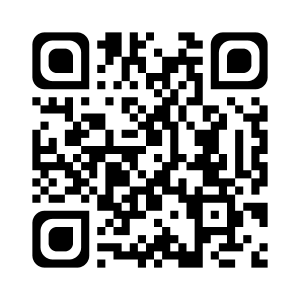 Je sais ma leçon si…PROB 6 Je sais résoudre un problème multiplicatif de combinaisons.Combinaisons Plusieurs éléments permettent de faire plusieurs combinaisons.Combinaisons Plusieurs éléments permettent de faire plusieurs combinaisons.Ex :Théo a 3 shorts, 2 teeshirts et 4 casquettes.Théo peut former 24 tenues différentes.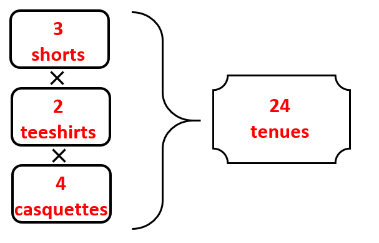 Si je cherche le nombre de combinaisons possibles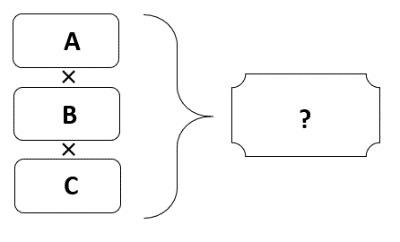  Je multiplie le nombre de possibilités de chaque élément.A x B x C